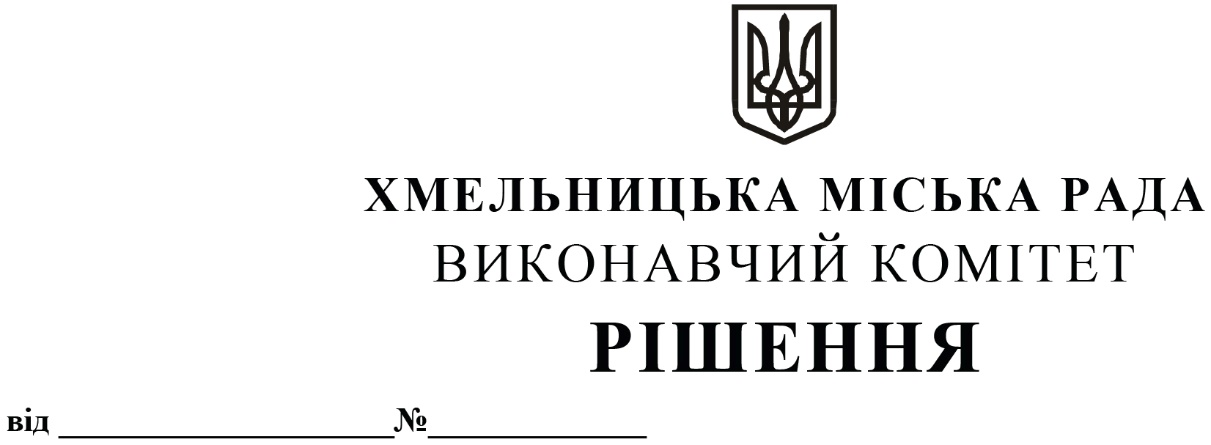 Про Прогноз бюджету Хмельницької міської  територіальної  громади на 2022-2024 роки	Відповідно до статті   751  Бюджетного кодексу України, керуючись статтею 28  Закону України «Про місцеве самоврядування в Україні», виконавчий комітет міської радиВИРІШИВ:	1. Схвалити Прогноз бюджету Хмельницької міської територіальної громади на 2022 – 2024 роки (додається). 	2. Подати  Прогноз бюджету Хмельницької міської територіальної громади на 2022 – 2024 роки  разом з фінансово-економічним обґрунтуванням  для розгляду до Хмельницької міської ради. Міський голова								О. СИМЧИШИН